李淼公司职位：网易传媒副总裁参选类别：年度数字营销影响力人物人物简介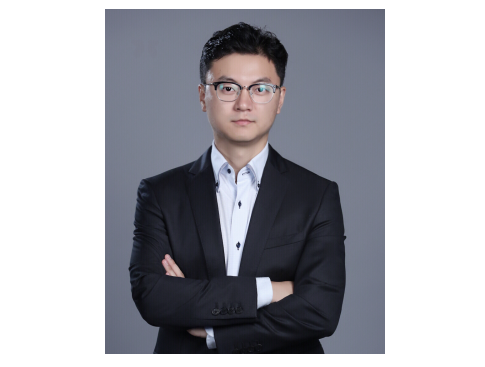 李淼先生于2013年加入网易，现任网易传媒副总裁，全面负责网易传媒营销管理中心、战略经营部、投资部的管理工作。多年兼任中国广告协会副会长、现代广告奖副主任、中国广告主奖评委、TMA移动营销大奖评委以及中国内容营销金瞳奖评委等行业性职务。 从4A到互联网媒体的从业经历，使其拥有了专业犀利的营销视野和丰富独到的战略及营销管理经验。任职网易期间，开创并深化发展网易“态度营销”体系，多次带领团队创造爆款案例，问鼎国内外主流行业大奖，奠定了网易“态度营销”——蜚声内外的行业地位。数字营销领域杰出贡献在用户量增长放缓的情况下，李淼先生对存量用户精准把握、深度运营，促使移动产品商业化依旧取得了显著的成效。同时，多次带领团队屡次斩获营销大奖，创造了诸多具有突破性的经典案例，其中获得长城奖、金投赏、戛纳幼狮奖、金鼠标与TMA移动营销大奖等182项重要奖项。并且，将网易态度营销体系化、理论化，提出并深化“内容玩家 品牌共创”营销战略方向，开创三大品牌共创体系——包括连接品牌内容需求、平台内容特征、头部内容作者资源，三元合一的“内容热店”机制；依托最新媒体&网络技术搭建而成的“NETALAND”元宇宙人货场资产创造机制；顺应线下新消费场景而打造出的活动厂牌“乐动”。用更有趣的营销生产&服务能力，帮助品牌成为这场内容游戏中的头号玩家。业界评价李淼先生对于品牌与消费者关系有着敏锐的洞察和独到的理解，其营销策略始终基于对消费者态度、痛点和需求的深度挖掘，从而实现营销高效而精准。他坚持做内容消费升级的引领者，在品牌、品类、体验方面不断追求升级，为品牌乃至行业都做出了极大贡献。卢楚麒 华帝股份有限公司 首席品牌官李淼先生有着丰富的营销实战经验，在网易的平台上，致力于突破既有营销概念，引进创新的营销策略。在网易的多元产品矩阵中，带领团队以独具匠心的内容让多元文化落地生根，打通品牌与消费者做心与心的态度交流。凭借出色的策略水平和高效的执行力，为网易传媒实现了营销行业的开拓性发展。高超 网易传媒销售运营中心总经理